10121/2015	PIPCRANBERRY ELEMENTARY  SCHOOL Title I, Part A ParentalInvolvement PlanI, linda.mccloud@sarasotacountyschools.net , do hereby certify that all facts, figures, and representations made in this application are true, correct, and consistent with the statement of assurances for these waivers. Furthermore, all applicable statutes, regulations, and procedures;administrative and programmatic requirements;and procedures for fiscal control and maintenance of records will be implemented to ensure proper accountability for the expenditure of funds on this project. All records necessary to substantiate these requirements will be available for review by appropriate state and federal staff. I further certify that all expenditures will be obligated on or after the effective date and prior to the termination date of the project. Disbursements will be reported only as appropriate to this project,and will not be used for matching funds on this or any specialproject, where prohibited.Assurances• The school will be governed by the statutory definition of parental involvement, and will carry out programs, activities, and procedures in accordance with the definition outlined in Section 9101(32), ESEA;• Involve the parents of children served in Title I, Part A in decisions about how Title I, Part A funds reservedfor parental involvement are spent [Section 1118(b)(1) and (c)(3)];• Jointly develop/revise with parents the school parental involvement policy and distribute it to parents of participating children and make available the parental involvement plan to the local community [Section 1118 (b)(1)];• Involve parents, in an organized, ongoing, and timely way, in the planning, review, and improvement ofprograms under this part, including the planning, review, and improvement of the school parental Involvement policy and the joint development of the schoolwlde program plan under section 1114(b)(2) [Section 1118(c) (3));• Use the findings of the parental involvement policy review to design strategies for more effective parental involvement, and to revise, if necessary, the school's parental involvement policy [Section 1118(a)(E)];• If the plan for Title I, Part A, developed under Section 1112, is not satisfactory to the parents of participating children, the school will submit parent comments with the plan when the school submits the plan to the local educational agency [Section 1118(b)(4)];• Provide to each parent an individual student report about the performance of their child on the state assessment in at least mathematics, language arts, and reading [Section 1111(h)(6)(B)(I)];• Provide each parent timely notice when their child has been assigned or has been taught for four (4) or moreconsecutive weeks by a teacher who is not highly qualified within the meaning of the term in 34 CFR Section200.56 [Section 1111(h)(6)(8)(ii)]; and• Provide each parent timely notice information regarding their right to request information on the professional uallf 	ions of the 	ers and paraprofessionals [Section ( 	,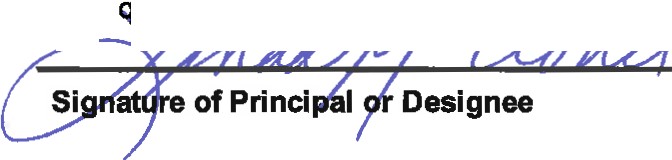 7oate SignedMission StatementParental Involvement Mission Statement (Optional)Response:The Parent Involvement Committee and the School Advisory Council of CranberryElementary is committed to each student "making tracks toward excellence".Involvement of ParentsDescribe how the school will involve parents in an organized, ongoing, and timely manner, in the planning, review, and improvement of Title I programs including involvement in the decisions regarding how funds for parental Involvement will be used [Sections1118(c)(3), 1114(b)(2), and 1118(a){2)(B)].Response: The School Advisory Council (SAC) and the Parent Involvement Committee are the school's committees  that are responsible for developing, Implementing and evaluating school programs. The SAC committee  is composed of a business  partner, staff and a majority of (non­ employee) parents with diverse ethnic backgrounds. The SAC meetings are open to all parents. Every two years, members are selected by their peers to serve on the committee. A business partner is selected to serve every two years by the principal and confirmed by the SAC committee. All parents are given a parent survey/needs  assessment  during the second semester of each year which in tum is reviewed by the SAC. The SAC c decides the most efficient use of funds to support programs that will enhance the academics of all students at Cranberry. The Parent Involvement Committee meets monthly to develop activities  for students and families. They consist of teachers and 3 parents.Coordination and IntegrationDescribe how the school will coordinate and integrate parental involvement  programs and activities that teach parents how to help their children at home, to the extent feasible and appropriate, including but not limited to,other federalprograms such as:Head Start, Ear1y Reading First, Even Start, Home Instruction Programs for Preschool Youngsters, the Parents as Teachers Program, public preschool, Title I, Part C, Title II, Title Ill, Title IV, and Title VI [Section 1118(e)(4)].Annual Parent MeetingDescribe the specific steps the school will take to conduct an annual meeting designed to inform parents of participating children about the school's Title I program, the nature of the Title I program (schoolwide  or targeted assistance),  Adequately Yearly Progress, school choice, supplemental educational services, and the rights of parents. Include timeline, persons responsible, and evidence the school will use to demonstrate the effectiveness  of-	-Flexible Parent MeetingsDescribe  how the school will offer a flexible number of meetings, such as meetings in the morning or evening, and may provide with Title I funds, transportation, child care, or home visits, as such services related to parental Involvement [Section 1118(c)(2)].Response:Surveys will be offered to obtain parent preference and availability of meeting times. We provide child care for all parent infonnational meetings. Meetings are offered in the morning, after school and evenings. The Guidance Counselor, ESOL Liaison, and ESE Liaison (before school,  during planning, after school) work in conjunction with the classroom teacher and other staff who refer student concerns.This has been an effective model to foster communication between school and the home.Building CapacityDescribe how the school will implement  activities that will build the capacity  for strong parental involvement, in order to ensure effective involvement of parents and to support a partnership among the school involved, parents, and the community to improve student academic achievement [Section 1118(e)]. Describe the actions the schoolwill take to provide materials and training to help parents work with their child to improve their child's academic  achievement [Section 1118(e)(2)].1nclude information on how the school will provide other reasonable support for parentaleStaff TrainingDescribe  the professional development  activities  the school will provide to educate the teachers, pupil services personnel, principals, and other staff in how to reach out to, communicate  with, and work with parents as equal partners, in the value and utility of contributions of parents, and in how to implement and coordinate parentOther Activities...	--·Describe the other activities, such as parent resource centers, the school will conduct to encourage and support parents in more fully participating  in the education of their children [Section 1118 (e)(4)].Response:The Parent Resource Room has brochures, books, and videos to watch. This will be open to parents throughout the year. Host a Family Media Night each month throughout the school year. Parent will be able to browse through out the year during Family Media Nights.CommunicationDescribe  how the school will provide parents of participating children the following [Section 1118(c)(4)]:• Timely information about the Title I programs [Section  1118(c)(4)(A)];• Description  and explanation of the curriculum at the school, the forms of academic assessment used to measure student progress, and the proficiency levels students are expected to meet [Section 1118(c)(4)(B)];• If requested by parents, opportunities for regular meetings to formulate suggestions and to participate,as appropriate, in decisions  relating to the education of their children[Section 1118(c)(4)(C)]; and• If the schoolwide program plan under Section 1114 (b)(2) is not satisfactory to the parents of participating children, the school will include submit the parents' comments  with the plan that will be made available to the local education agency [Section 1118(c)(5)].Response:At the annual Title I meeting, the Title I Program will be explained as well as the district curriculum and various assessments such as 1-Ready and the Florida State Assessment (FSA). School grades, student achievement  on the FSA and expected levels of achievement  are shared during Trtle I and School Advisory  Council meetings. Parents will learn about programs at Cranberry,how to set up meetings with teachers and information about the School Advisory Council.  At thismeeting they will be given an opportunity to participate in decisions  related to the education of theirchild. Extra copies of the Title I brochure will be available to any parents who did not receive one or have misplaced the one sent home. This booklet details school expectations  such as the "Right- to-file:J//C:/Users/aCI3CJCJOCIDesktop'Title%201%202014/PIP_58%2012711. 1m 	418Know". Parents will be given an opportunity to conference and visit  their child's teacher during the conferencing during the year. Information regarding curriculum and assessments will also be provided at these conferences.Teachers will maintain a sign in sheet with a copy to the principal who will maintain documentation on the dissemination of information, distribution methods, and time lines.Information  regarding parent involvement  activities  is posted on our school website and monthly newsletter. State standards and goals are also posted in the newsletter and website.AccessibilityDescribe  how the school will provide full opportunities for participation in parental involvement  activities  for all parents (including parents with limited English proficiency, disabilities, and migratory children). Include how the school plans to share information related to school and parent programs, meetings,school reports, and other activities in an understandable and uniform format and to the extent practical, in a language parents can understand [Section 1118(e)(5) and 1118(f)].Response: Cranberry Elementary recognizes the need to include ESOL and ESE families in parental Involvement activities. Interpreters are provided as needed for many activities. The ESOL Liaison coordinates these meetings with families and staff. Parent conferences are scheduled in conjunction with classroom teacher needs and parent requests. The school utilizes an on call phone messaging system  and sends out announcements  to parents in their appropriate language. Administrators  aresent an e-mailafter each "call-out" Phone information is provided in English and Spanish. Someliterature is also provided in Russian, Ukrainian, and Haitian.The ESE Liaison coordinates meetings between teachers and parents of students with disabilities throughout the school year. Parents often initiate these meetings. ESE staff members conduct an informational parent night focusing on strategies that parents can use to support their academic success. Parents are offered a range of topics including academic assistance, speech and language support,and behavior strategies to use at home with their child. An interpreter is called in when needed.------Discretionary Activities.rmpIlement d'rscretr.onary parentaI.1nvoIvement acfrv.rt.res. Check aII act1' vr·rres the schooI plIans to r.mpIlement:Description of 	Anticipatedcount 	Activity 	Implementation	Person 	Impact on 	TimelineStrategyResponsible 	StudentAchievementProviding necessary literacy training for parents from ESOL Family 	Lisa Hronek, 	November1 	Title I, Part A funds, if the LEA has exhausted all 	Nights 	Millie Galan   Reading Goal 2015,other reasonably available sources  of funding for that 	May 2015training [Section 1118(e)(7)]; andfile:///C:/Users/aQ3CJO()(IDesktopfTitle%201%202014/PIP_58%201271.htm	5181CY21/2015	PIPMaximizing parental involvement and participation in their children's education by arranging schoolmeetings at a variety of times, or conducting in- 	Conferencing2 		home conferences between teachers or other	with Parents educators, who work directly with participatingchildren, with parents who are unable to attend those conferences at school [Section 1118(e}(10}];Classroom 	Reading/Math : Teachers	Goal	May 2016Upload Evidence of Input from ParentsUpload evidence of parent input in the development of the plan. Uploaded DocumentUpload Parent-School CompactNote: As a component of the school-level parental involvement policy/plan, each school shall jointly develop, with parents for all children served under this part, a parent-school compact that outlines how parents, the entire school staff, and students will share the responsibility for improved student academic achievement Section 1118(d}].Upload an electronic version of the Parent-School Compact. Uploaded DocumentUpload Evidence of Parent Involvement in Development of Parent-School CompactNote: As a component of the school-level parental involvement policy/plan, each school shall jointly develop, with parents for all children served under this part, a parent-school compact that outlines how parents, the entire school staff, and students will share the responsibility for improved student academic achievement Section 1118(d)].Upload evidence of parent input in the development of the compact. Upleaded Documentfile:///C:AJsers/a03000G'DesktoptTitle%201%202014/PIP_58"k201271.1'bn	6181012112015	PIP Evaluation of the previous year's ParentalInvolvement Plan Building Capacity SummaryProvide a summary of activities provided during the previous school year that were designed to build the capacity of1-	--Staff Training  SummaryProvide a summary of the professional development activities provided by the school during the previous school year to educate staff on the value and utility of contributions of parents; how to reach out to, communicate with, and work with parents as equal partners; the implementation and coordination of parent programs; and how to build tiesBarriers- -- -·-	·-···-·Describe the barriers that hindered participation by parents during the previous school year in parental involvement activities. Include the steps the school will take during the upcoming school year to overcome the barriers (with particular attention to parents who are economically disadvantaged, are disabled, have limited English proficiency,file:///C:/Users/a030000/Desktop1Title%201%2020141PIP_58%201'ZT1.htm	7181001/2015	PIPhave limited literacy, or are of any racialor ethnic minority background) [Section 1118(a)(E)].Best Practices (Optional)-	---	...Describe the parental involvement  activity/strategy the school implemented durtng the previous schoool year that the school considers the most effective. This information may be shared with other LEAs and schools as a bestpractice. (Optional)count  Content/Purpose 	Description of the Activity1 	Effective	Using "Remind"  in get the message out about upcoming eventsCommunicationIncreasing2 	Parent 	Using door prizes such as gift cards to increase excitement  and enthusaiusmParticipationBuilding 	We will begin the Father's Being Involved (FBI) program again this year. Our hope is to3	Capacity  of 	increase father involvement  in their children's education and lives.Parents-file:///C:/Users/a030000'Deskto!)'Title%201%2020141PIP_58%201271.ttm	818the activity [Section 1118{c){1}].ivity [Section 1118{c){1}].ivity [Section 1118{c){1}].ivity [Section 1118{c){1}].countActivity/TasksPerson ResponsibleTimellneEvidence of Effectiveness1Develop agenda, handouts and presentation materials that address required componentsAssistant  Principal and Deana Hays, Child Care DirectorSeptember2015Copies of Agenda, Power-Point handouts, sign in sheets, Arrange for child care2Develop and send out invitations-follow up with Connect-EdAdministrative Assistant, PrincipalSeptember2015Flyer with Date, print out of connect-Ed3Advertise in Newsletter and onAdministrative AssistantSeptemberPictures of marquee, copy ofClimate Survey11Open HouseGrade levelTeachersParent Involvement  GoalSeptember 22 &24 2015Agenda, Parent Survey. Sign in sheet12Honor Roll AssemblyParent lnvolvement.Commparent Involvement  GoalNovember2015- May 2016Agenda, Parent Survey, Sign in sheet